Муниципальное бюджетное учреждение дополнительного образования города Ульяновска «Детский эколого - биологический центр» «День семейного общения»Мероприятие по духовно-нравственному воспитанию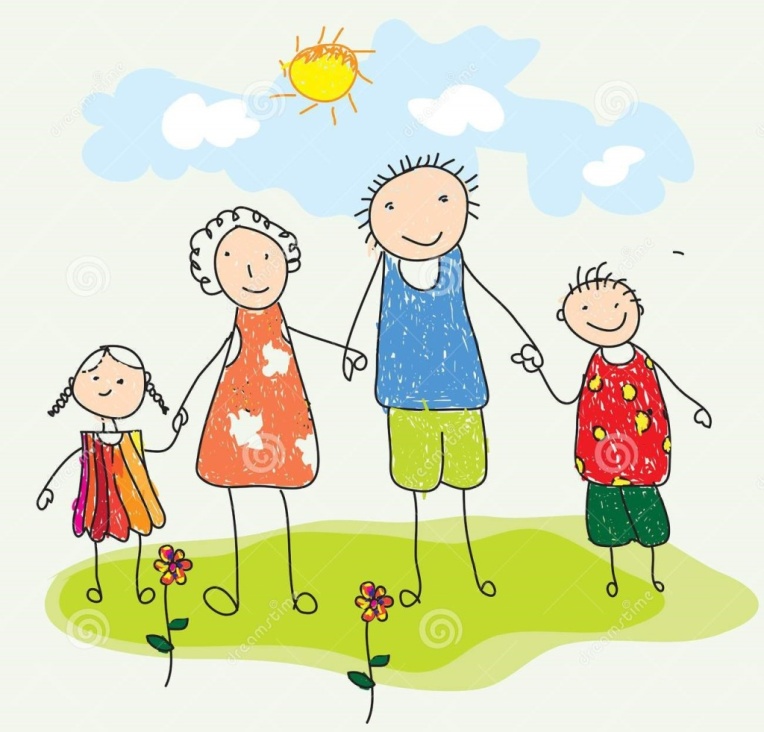         Подготовила и провела педагог дополнительного образования высшей квалифиЦированной категорииКиселева Анна Ивановнаг.Ульяновск, 2020г.Тема: День семейного общенияЦель: формирование нравственного воспитания детей  и сотрудничества семьи и объединения.Задачи: Обучающие: - Формирование у учащихся представления о семье; Развивающие:-Развивать память, мышление, вовлечение родителей в образовательный проЦесс; Воспитывающие:-Воспитывать у детей чувство любви и уважения к родителям, гордости за свою семью, сплочение коллектива.Оформление:Рисунки «Моя спортивная семья», фотографии «Моя дружная  семья», пословиЦы о семье, выставка книг «Читающая семья».Ход мероприятияЗдравствуйте, ребята и взрослые. Как   хорошо, что мы собрались вместе. У нас, у взрослых, очень много забот и дел, но давайте сегодня о них забудем и вместе с детьми постараемся отдохнуть. И я очень рада вас видеть на  нашем замечательном мероприятии, ведь сегодня - День семейного общения. Семья - это самое главное в жизни.Семья - это близкие и родные люди, которых мы любим. Семья - это великий дар. Лев Николаевич Толстой сказал «Счастлив тот, кто у себя дома».  Как вы понимаете эти слова? Размышления детей. (Высказываются желающие).  Задание для детей:Придумать прилагательные к слову СЕМЬЯ, которые начинаются на буквы С,Е,М,Я.С- счастливая, славная, спортивная, современная, симпатичная.Е- единая, единственная, единомыслящаяМ – маленькая, милая, музыкальная, многодетная, мечтательная.Я – ясная, яркая.Любите! И цените счастье!Оно рождается в семье, Что может быть её дорожеНа этой сказочной земле!Следующее задание для взрослых на примерах героев сказок:Назовите героя сказки, который мог разместить в газете  объявление. Вспомните, как называется литературное произведение и кто автор.Если вам понадобится помощь, то обратитесь к своим детям.Вот эти объявления:1.Предлагаю новое корыто, избу в обмен на стиральную машину.Ответ: Старуха из сказки «О рыбаке и рыбке» А.С.Пушкин.2. Несу золотые яйца. Дорого. Ответ: Курочка ряба из русской народной сказки «Курочка ряба».3.Потерян ключ из драгоценного металла. Ответ: Буратино из сказки «Золотой ключик или приключения Буратино». А.Н.Толстой.4.Ветеринарные услуги с выездом в любую часть света.Ответ: Доктор Айболит из сказки «Доктор Айболит» К.И.Чуковский.5.Отмою всё и всех. Ответ: Мойдодыр из сказки «Мойдодыр» К.И.Чуковский.6.Туристическая фирма организует воздушное путешествие вдоль молочной реки с кисельными берегами. Ответ: Гуси-лебеди из русской народной сказки «Гуси-лебеди». Молодцы! Родители хорошо знают сказки и прекрасно справились с заданием.Сейчас ребята прочитают стихи о семье, о маме, о Родине.Следующее задание совместно (родители и дети).На доске разбросаны слова пословиц. Нужно сложить эти пословицы. Родители вместе с детьми складывают пословицы.Когда семья вместе и душа на месте.Согласную семью - и горе не берет.От солнышка тепло, от матери добро.Не нужен клад, когда в семье лад.Четвертое задание:Команда родителей и команда детей. На полу разбросаны осенние листья. На доске прикреплены две вазы для каждой команды. Нужно собрать листья и прикрепляя на доску, составить осенний букет. Практическое задание:А сейчас мы с вами сделаем открытку «Домашний очаг». Дети рассматривают образец.На столах у вас  заготовки деталей для  работы.Сначала берем прямоугольник, это будет домик. Сверху приклеиваем крышу. В центре прямоугольника приклеиваем фигуры (папа, ребенок, мама). Оформляем домик, у каждого ребенка своя фантазия (листочки, цветы, веточки).На крышу приклеиваем надпись «Добра и мира вам!»Готовые работы вывешиваются на доску.Какие прекрасные поделки получились. Молодцы!            И так мы сегодня говорили о семье. Это вечная тема, к которой можно возвращаться не раз. Я благодарю вас за участие, за вашу активность.  «Говорят, человек без опоры чувствует себя слабым. Пусть ваша семья и ваш дом будут для вас всегда вашей опорой. Мира и добра вам!                                                                                       